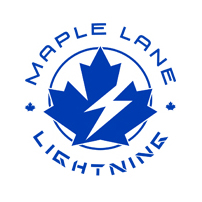 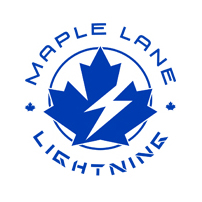 		         SCHOOL DISTRICT NO. 38 (RICHMOND) MAPLE LANE ELEMENTARY SCHOOL                                               7671 Alouette Drive, Richmond, BC V7A 4P2                    Phone: (604) 668-6692. Fax: (604) 668-6694                                 Mrs. Lisa Schwartz , PrincipalMaple Lane StaffThe Week Ahead – Oct. 31-Nov. 4, 2022Monday:		Tuesday:		Wednesday:	Thursday:		Friday:		Photo Re-take Day- If you would like photo retakes for your child, please complete the form that Ms. Ruan sent home earlier this week and return it to your child’s teacher.  I have re-attached the form for your reference.Westcoast Recess- At Maple Lane, every day is an outside day at our recess and lunch breaks.  Some classes also spend time learning outside in our outdoor garden area. It is getting colder and we are having more rainy days. This week, I noticed many students not dressed for the weather.  Students are strongly encouraged to dress appropriately for the weather. You may also send a change of clothes to school just in case your child gets wet. Being outside will ensure our students get some fresh air and exercise.Lost and Found- We have many sweaters, jackets and other items that have been turned into our Lost and Found. If you are looking for an item, please check the garment rack located near the gym.Maple Lane Spirit Wear- Spirit Wear is for sale and can be purchased via Cash Online. We have a rolling rack of sample sizes located in the foyer.  Deadline for orders is November 9th in order to arrive before winter break.Thank you Volunteers- We are so fortunate to have parents/guardians helping out with Hot Lunch, field trips, our school runs and our upcoming community installation.  Thank you to our PAC and all the other volunteers who help us with these activites.  PAC CORNERReminder to get your Hot Lunch orders in. The cut-off for ordering for next Friday’s Hot Lunch is today at 11:59 pm today (Fri. Oct. 21st). Below are the upcoming Hot Lunch dates as well as cut offs. For ordering instructions please visit, https://maplelane.sd38.bc.ca/parents/pac-news  New Playground and Community Installation Our new playground will be arriving in November. We have confirmed the Community Installation date for November 26th. We need more volunteers to help our install be successful.  You do not need building experience to help with our installation. Please click here for more information and to sign up to help on November 26th. Upcoming Dates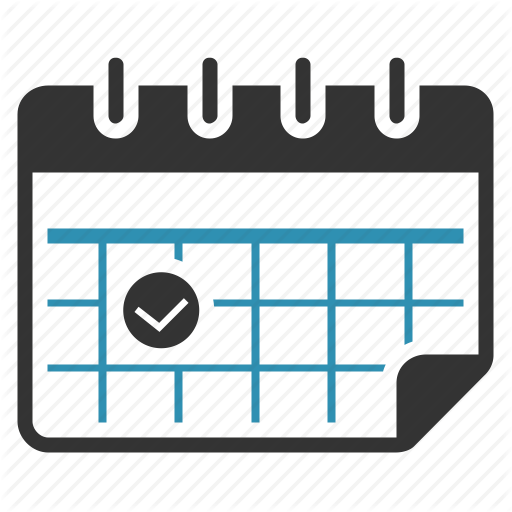 November 10th- Remembrance Day Assembly @ 10:30November 11th- No SchoolNovember 18th- Hot Lunch Day- Booster JuiceNovember 25th- Pro D Day- No school for studentsNovember 29th- Evacuation Drill #2December 1- Immunizations 6/7December 9- Hot Lunch- PizzaDecember 14- Winter Concert @ 1:00 pmDecember 16th- Last day before Winter Break (Pajama Day)Lunch Date Order by Date/Time Lunch Theme Fri, Nov 4 Fri, Oct 28 (11:59 pm) Steveston Pizza Factory Fri, Nov 18 Fri, Nov 11 (11:59 pm) Booster Juice Fri, Dec 9 Fri, Dec 2 (11:59 pm) Steveston Pizza Factory 